        DRYMEN SHOW MEMBERSHIPConvenor: 	Rosie Allan Address: 	7 Crietyhall Road, Milton Of Buchanan, Drymen, G63 0JATel:  		07899807601 Email: 		connich9@gmail.comMany thanks for considering becoming a member of Strathendrick Agricultural Society, which hosts Drymen Show.If you have any questions regarding your membership at any time please contact Rosie Allan, membership convenor, on the details above or our Secretary David Steel on 01360440612, 07796867100 or david.keirhill@btconnect.comMEMBERSHIP ENTITLEMENTS:Free entry to show by Member’s Badge providedMembership for calendar yearAbility to attend and vote at AGMAbility to exhibit in any Agricultural Class where membership is required to enterIf exhibiting in an Agricultural Class and entered 1 week prior to show day, an additional 2 free entry passes MEMBERSHIP CHARGES:Adult Membership 				£10.0013 -17 years old (age at date of payment)		£5.00 12 years and under 				£2.00Life Membership 				£250.00MEMBERSHIP PROCESS:Please complete your details below and email or post to Rosie Allan along with payment  Payment can be made by cheque made payable to ‘Strathendrick Agricultural Society’ or BACS using these details. Bank: RBS. Account name: Drymen Show. Account number: 00255208. Sort Code: 83-17-39If paying by BACS please enter your name and membership 2021 for reference and let Rosie Allan know payment has been made Membership Type: Please circle		ADULT		 13-17		12 & UNDER	 	LIFE										Name:						Address:							Post Code:													Tel/Mobile:						Email:						Charge: £																						I ENCLOSE A CHEQUE FOR £ _______ (payable to Strathendrick Agricultural Society)I HAVE MADE A BACS PAYMENT FOR £_______ (please reference on BACS payment name and “MB” )AGREEMENT TO BE CONTACTED BY STRATHENDRICK AGRICULTURAL SOCIETY                 TICK FOR CONSENT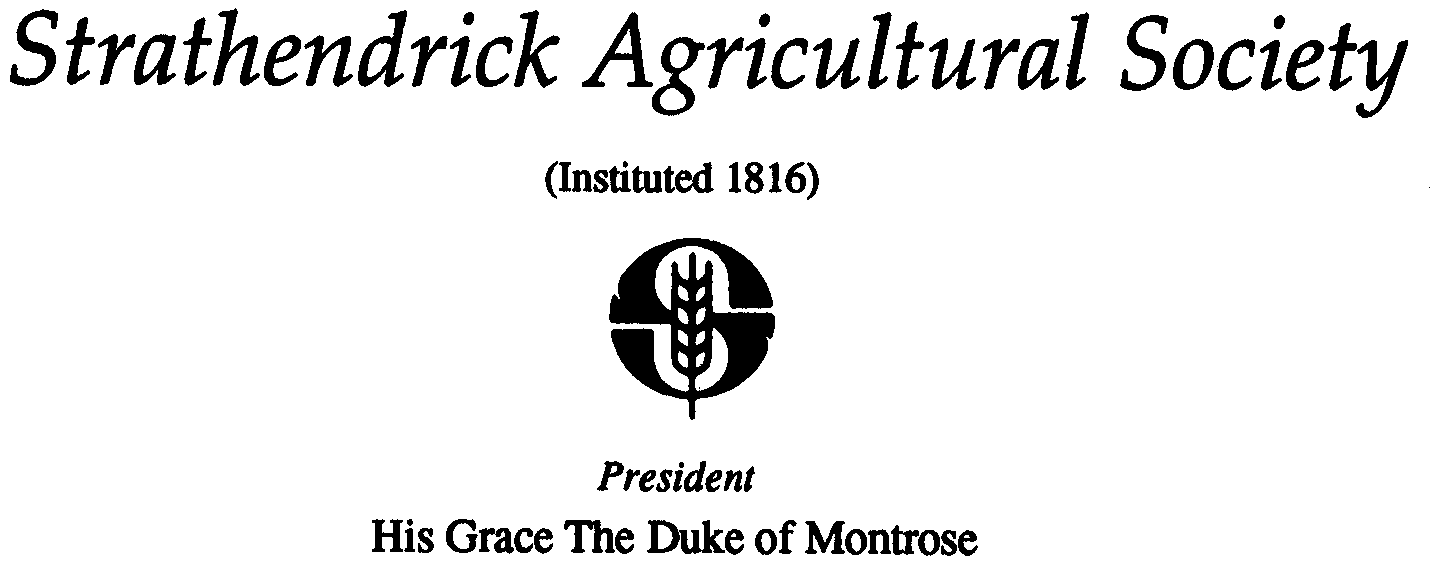 